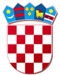 REPUBLIKA HRVATSKAVARAŽDINSKA ŽUPANIJAOSNOVNA ŠKOLA VELIKI BUKOVECDravska 42, Veliki BukovecKLASA: 406-09/17-01/17URBROJ: 2186-140-07-17-1U Velikom Bukovcu, 10.10.2017.Školski odbor Osnovne škole Veliki Bukovec, Dravska 42, Veliki Bukovec, 42231 Mali Bukovec raspisujeNATJEČAJza davanje u zakup školske sportske dvoranePredmet natječaja je davanje u zakup prostora školske sportske dvorane ukupne površine 450 m2 za sportske aktivnosti, rekreaciju i ples u vremenu od 17:00 do 20:00 sati.Cijena zakupa za prostor je 100,00 kuna po satu prema Pravilniku o uvjetima, kriterijima i postupku za davanje u zakup prostora i opreme, te načinu korištenja vlastitog prihoda u školskim ustanovama nad kojima Varaždinska županija ima osnivačka prava.Uz prijavu na natječaj potrebno je dostaviti: naziv i adresu ponuditelja , OIB i podatke osobe ovlaštene za zastupanje.Ponude se dostavljaju u roku osam (8) dana od objave natječaja u zatvorenoj omotnici s naznakom „ Ponuda za zakup školske sportske dvorane „ na adresu škole.                                                                         Predsjednica Školskog odbora:                                                                                                             Verica Šehić